АДМИНИСТРАЦИЯ ГОРОДСКОГО ПОСЕЛЕНИЯ ИГРИМБерезовского районаХанты-Мансийского автономного округа – ЮгрыПОСТАНОВЛЕНИЕот «26» января 2022 года						                      	№ 8пгт. ИгримО назначении голосования по отбору общественных территорий и их функциональному наполнению, подлежащих благоустройству в первоочередном порядке в рамках муниципальной программы "Формирование современной городской среды городского поселения Игрим" Руководствуясь статьей 33 Федерального закона от 06.10.2003 № 131-ФЗ «Об общих принципах организации местного самоуправления в Российской Федерации», Уставом городского поселения Игрим, в целях реализации приоритетного проекта «Формирование городской среды городского поселения Игрим», с целью обеспечения участия населения в осуществлении местного самоуправления, администрация городского поселения Игрим:ПОСТАНОВЛЯЕТ:1. Назначить и провести голосование по отбору общественных территорий и их функциональному наполнению, подлежащих благоустройству в первоочередном порядке в рамках муниципальной программы "Формирование современной городской среды городского поселения Игрим" (далее - рейтинговое голосование), в период с 29.01.2022 по 28.02.2022г. (включительно).2. Определить форму проведения рейтингового голосования: удаленное (дистанционное) голосование с использованием информационно – телекоммуникационной сети «Интернет» (далее - интернет – голосование).3. Определить наименование и адрес интернет – портала в информационно – телекоммуникационной сети «Интернет» для проведения интернет – голосования: Портал Открытого Правительства - Югры "Открытый регион - Югра" (https://myopenugra.ru), официальный сайт администрации городского поселения Игрим в информационно-телекоммуникационной сети Интернет по адресу: http://www.admigrim.ru.Установить перечень общественных территорий, представленных для рейтингового голосования, согласно приложению № 1 к настоящему постановлению. Утвердить год реализации мероприятий, представленных на рейтинговое голосование, указанных в Приложении № 1 к настоящему постановлению: 2023 год.6. Победитель рейтингового голосования – общественная территория с функциональным наполнением, подлежащая благоустройству в 2023 году, определяется в соответствии с приложением № 2 к настоящему постановлению.Опубликовать настоящее постановление в газете «Официальный вестник органов местного самоуправления городского поселения Игрим» и обеспечить его размещение на официальном сайте органа местного самоуправления в информационно-телекоммуникационной сети «Интернет».Настоящее постановление вступает в силу после его официального опубликования.Контроль за выполнением постановления возложить на заместителя главы городского поселения Игрим Храмикова С.А. И.о. главы поселения	        		                            		 Е.В. КотовщиковаПриложение № 1к постановлению администрациигородского поселения Игримот «26» января 2022 г. № 8
Перечень общественных территорий, представленных для рейтингового голосования, с указанием мероприятий, которые необходимо выполнить при благоустройствеДизайн-проекты благоустройства общественной территорий, представленной для рейтингового голосования:ДИЗАЙН-ПРОЕКТ БЛАГОУСТРОЙСТВА ОБЪЕКТА: БЛАГОУСТРОЙСТВО И ОЗЕЛЕНЕНИЕ ПАРКА «СКАЗОЧНЫЙ БОР» ПО УЛ. КООПЕРАТИВНАЯ, 13 В ПГТ. ИГРИМ второй этап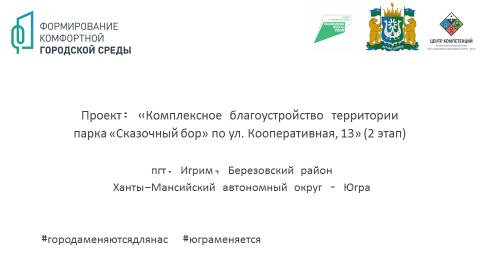 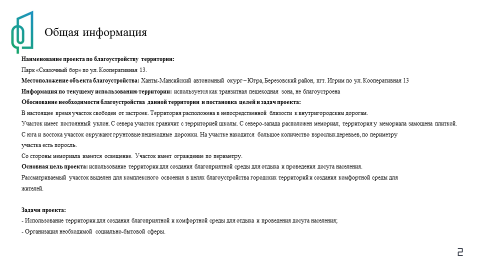 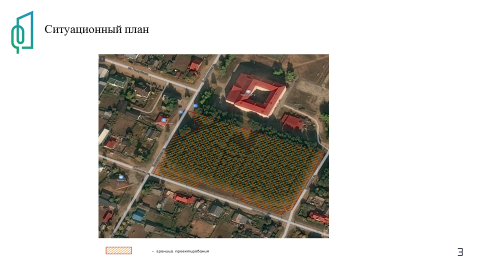 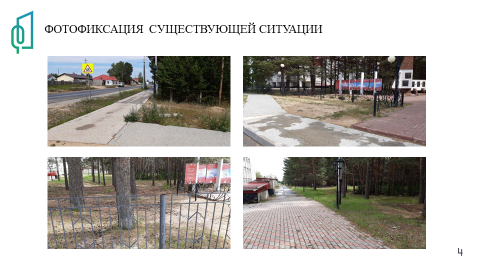 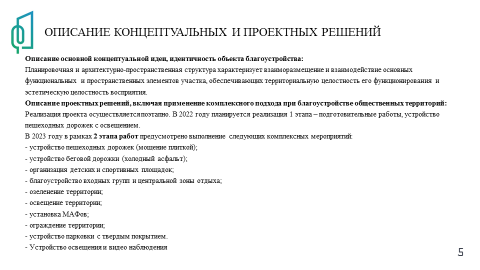 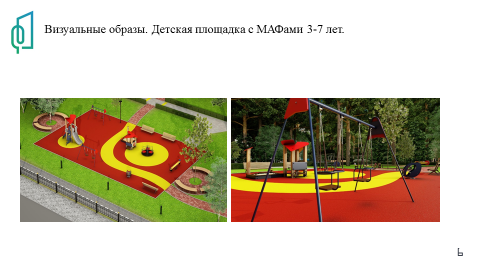 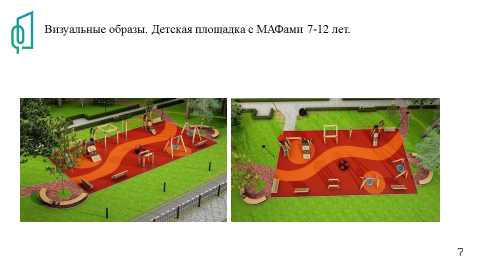 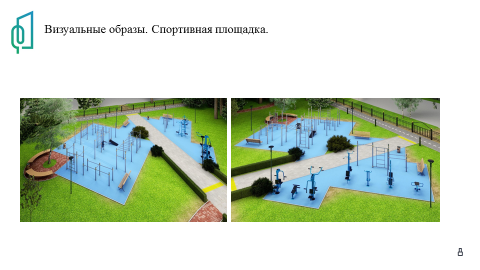 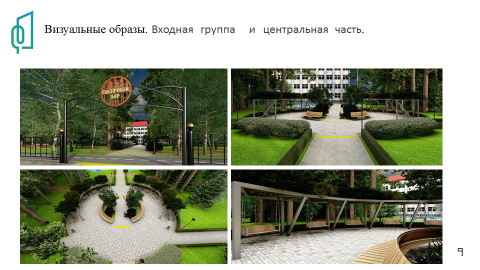 Приложение № 2к постановлению администрациигородского поселения Игрим   от «26» января 2022 г. № 8
Порядок проведения процедуры интернет – голосования и определения победителя по итогам рейтингового голосования1. Порядок проведения процедуры интернет –голосования1.1. Процедура рейтингового голосования будет осуществляться в форме интернет-голосования на Портале Открытого Правительства - Югры "Открытый регион - Югра" (https://myopenugra.ru), на официальном сайте администрации городского поселения Игрим в информационно-телекоммуникационной сети Интернет по адресу: http://www.admigrim.ru. При проведении интернет – голосования представляется возможность проголосовать удаленно (дистанционно) с использованием персональных стационарных и мобильных аппаратных средств выхода в информационно-телекоммуникационную сеть Интернет.1.2. Принимать участие в рейтинговом голосовании (в форме интернет-голосования) имеет право граждане Российской Федерации, достигшие 14 –летнего возраста и имеющие место жительства на территории муниципального образования городское поселение Игрим. Граждане участвуют в рейтинговом голосовании лично на равных основаниях. Каждый участник голосования, имеет один голос, имеющий равный вес.1.3. Число общественных территорий, за которые может проголосовать участник голосования –1 территория.1.4. Результаты рейтингового голосования (проведенного в форме интернет – голосования) направляются в общественную комиссию, созданную распоряжением администрации городского поселения Игрим от 22.02.2018г. № 46 «Об утверждении Положения о работе общественной комиссии по обеспечению реализации приоритетного проекта "Формирование городской среды городского поселения Игрим", для подведения итогов голосования. Результаты конкурса оформляются протоколом общественной комиссии и подлежат официальному опубликованию в газете «Официальный вестник органов местного самоуправления городского поселения Игрим» и размещению на официальном сайте органов местного самоуправления городского поселения Игрим в информационно-телекоммуникационной сети "Интернет" в разделе «Формирование комфортной городской среды» не позднее 09.03.2022 года. 2. Определение победителя по итогам рейтингового голосования2.1.Победитель рейтингового голосования – общественная территория, подлежащая благоустройству в 2023 году, определяется следующим образом:- общественная территория, набравшая наибольшее количество голосов по итогам интернет – голосования, становится Победителем и подлежит благоустройству в 2023 году;- при равенстве количества голосов, отданных участниками голосования, приоритет отдается общественной территории, которая соответствует Концепции комплексного благоустройства территории городского поселения Игрим, где определены общие направления благоустройства территории поселения с учетом развития общественных потребностей и индивидуальных запросов населения. N п/пНаименование и месторасположение общественной территорииМероприятия1Благоустройство и озеленение территории парка «Сказочный бор» по ул. Кооперативная, 13 (2 этап)В 2023 году в рамках 2 этапа работ предусмотрено выполнение следующих комплексных мероприятий:- устройство пешеходных дорожек (мощение плиткой); - устройство беговой дорожки (холодный асфальт);- организация детских и спортивных площадок;   - благоустройство входных групп и центральной зоны отдыха; - озеленение территории; - освещение территории; - установка МАФов; - ограждение территории; - устройство парковки с твердым покрытием.    - Устройство освещения и видео наблюдения  